Optika – věda o světleZdroje světlaZdroj světla – je těleso, které si vytváří vlastní světlo, např. Slunce, žárovky, svíčka, žhavé předměty, hvězdy…Ostatní předměty vidíme, protože světlo odrážejí – např. Měsíc a planety nejsou zdroje světla, odrážejí sluneční světloNejlépe odrážejí světlo lesklé a bílé předměty, černé předměty většinu světla pohltí.Zdroje světla dělíme:a) podle teploty:- teplé zdroje – Slunce, plamen svíčky, žhavá láva, vlákno žárovky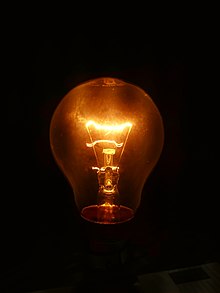 - studené zdroje – světlo živočichů (světlušky, hlubinné ryby), zářivky, LED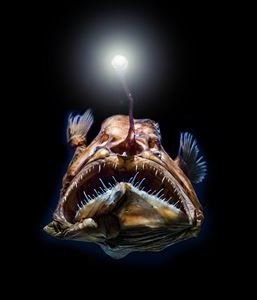 b) podle rozptylu- plošné zdroje – světlo je rozptýlené – světlo od Slunce, žárovky, obrazovky televizoru...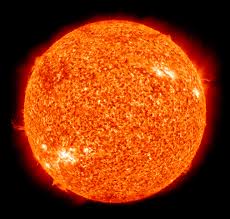 - bodové zdroje – světlo zabírá malou plochu – laserové ukazovátko, světlo majáku, divadelní reflektory, světlo baterky…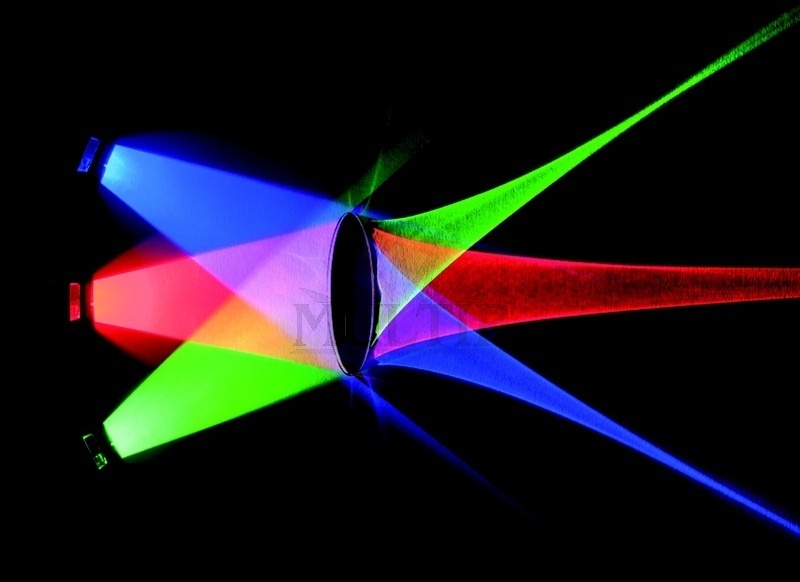 Prostředí pro šíření světla (Optické prostředí)- světlo se může šířit v látkách pevných, kapalných i plynných- místu, kde se šíří světlo, říkáme optické prostředía) průhledné prostředí – např. sklo, voda, vzduch…- světlo v něm nemění směr, paprsky se šíří od zdroje přímo do našeho okab) průsvitné prostředí – např. mléčné sklo, mlha, některé plasty, papír…- světlo v něm mění směr – rozptyluje sec) neprůhledné prostředí – např. dřevo, beton, železo…- světlo se ztratí v látce – pohltí seSvětlo se šíří přímočaře.Světlo se šíří v paprscích.